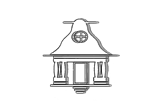 Szpital Specjalistyczny       				          im. dr. Józefa Babińskiego	Samodzielny Publiczny Zakład Opieki Zdrowotnej INFORMACJA PRASOWA 	Kraków, 16 lutego  2015 r.WERNISAŻ WYSTAWY PRACWŁADYSŁAWA WAŁĘGI„OBRAZY PIERWSZE, OBRAZY NIEOSTATNIE”Dzisiaj, to jest 16 lutego 2015 roku w Galerii Interdyscyplinarnego Centrum Terapii odbył się wernisaż wystawy prac Władysława Wałęgi „Obrazy pierwsze, Obrazy nieostatnie”. Wydarzenie to związane było z przypadającą jutro 75 rocznicą urodzin Artysty. Urodzony w 1940 roku Władysław Wałęga jest jednym najważniejszych twórców kręgu Art Brut działających w Polsce. 8 lutego zakończyła się wystawa jego prac prezentowana  w Muzeum Śląskim w Katowicach i zatytułowana „Byt Niebytu”. Obok skromnych zbiorów szpitalnych, obrazy Władysława Wałęgi znajdują się w wielu prywatnych kolekcjach, a także w publicznych muzeach.  W wędrówce, jaką jest życie człowieka, towarzyszą mu jego własne wspomnienia. Jedne bolesne, inne radosne. Powraca do nich, bo to one tworzą jego własne i niepowtarzane „Ja”. One też uświadamiają dystans jak przebył.  Na wystawie w Szpitalu Babińskiego mamy więc sposobność obejrzenia fragmentu takiej ludzkiej wędrówki, dodajmy artystycznej, jaka w ciągu blisko czterech dekad lat, była udziałem Władysława Wałęgi. Podziwiamy na wystawie obrazy, z lat 70-tych XX wieku i te najbardziej współczesne. Otwieramy w ją wigilię 75. Urodzin Artysty.  Są tu więc  pierwsze prace, sprzed lat z bez mała czterdziestu i te najnowsze, dokończone ledwie wczoraj, a może jeszcze niedokończone (jeden nosi nawet datę jutrzejszą, datę jego 75. urodzin), bo Władysław Wałęga tworzy nieustannie, nawet jeżeli w danej chwili nie maluje. Ukazuje w nich artysta swój świat, opisuje go po swojemu, odmalowuje doskonaląc nieustannie malarski warsztat. Coraz więcej w nich przestrzeni i głębi, coraz mniej mroku i ciemności. Wciąż jednak pozostaje tym samym wizjonerem przekształcającym w obraz to, co czuje i myśli. Jak powiedział nie dawno, kończąc wieczorem malowanie „zasypia z obrazem”. Może dlatego  jego prace przypominają senną wizję, w której przeplatają się różne sceny i postaci, a całość obrazu, podporządkowana jest logice właściwej dla snu. Jednak ta artystyczna kreacja nie ma w sobie nic z przypadku. To co wyobrażone, co materializuje się w obrazie, jest głęboko przemyślane i przeżyte. Kiedyś gdy Władysław Wałęga nie miał możliwości malowania, opisywał to, co chciał namalować w zeszytach, później dopiero przenosząc swe wyobrażenia na płótno. Jednocześnie konsekwentne stosowanie  poetyki snu jest zabiegiem celowym, który pozwala wyrazić coś, co z pozoru niewyrażalne. Ukazują się nam więc sny barwne, niezwykłe, pełne właściwej artyście symboliki i ukrytych znaczeń, nie zawsze od razu zrozumiałych, ale otwierających pole wielu możliwych interpretacji. To miedzy innymi stanowi o bogactwie sztuki Władysława Wałęgi i jej wyjątkowości.Wernisażowi towarzyszył pokaz filmu zrealizowanego przez panią Ewę Tobołę i jej syna Bartosza „Transgresje Władysława Wałęgi”, a także występ Choru I  LO w Krakowie ku czci Jubilata. Galeria Interdyscyplinarnego Centrum Terapiipomyślana została jako miejsce prezentacji dzieł – obrazów, rysunków, przedmiotów powstających w pracowniach terapii zajęciowej na oddziałach i samym Interdyscyplinarnym Centrum Terapii. Takie prezentacje mają dla osób tworzących znaczenie szczególne. Potwierdzają, że ich artystyczne  próby, nierzadko pierwsze w życiu, które warte są  prezentacji szerszej publiczności, nie tylko przecież szpitalnej.  Dla opiekujących się nimi Terapeutów to efekt ich pracy, codziennego wysiłku  i zaangażowania. Dla Szpitala wreszcie to szansa, by odkryć nieznane nawet samym twórcom talenty i poszczycić się, że tu u nas mogły się ujawnić, tak jak ujawnił się tu talent Władysława Wałęgi.  Wystawa czynna będzie przez najbliższe cztery tygodnie od 9.00 do 14.00 w Szpitalu Specjalistycznym im. dr. J. Babińskiego w Krakowie ul. Babińskiego 29 - budynek nr XIV (dawniej administracja szpitala, dziś siedziba Interdyscyplinarnego Centrum Terapii) . Maciej BóbrRzecznik Prasowy Szpitala Specjalistycznegoim. dr. J. Babińskiego SPZOZ w Krakowie  Przydatne linki:Informacja na temat Władysława Wałęgi na stronach Muzeum im. Jacka Malczewskiego w Radomiu: http://www.muzeum.edu.pl/index.php/main/page/pg_flink/ladowanie-wyobrazni/idpage/35Informacja o wystawie „Byt niebytu” na stronach Muzeum Śląskiego w  Katowicach: http://www.muzeumslaskie.pl/byt-niebytu-malarstwo-wladyslawa-walegi.php link do obrazów umieszczonych na blogu o Artyście  w tym u przedstawiającego ks. Jana Stryczka i jego „Szlachetną paczkę”: http://oczynaswiaty.blogspot.com/2013_09_01_archive.html 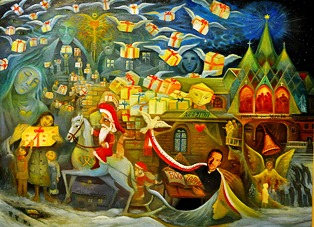 Szpital Specjalistyczny im. dr. Józefa Babińskiego w Krakowie SPZOZ, rzecznik prasowy Maciej Bóbr,tel. +48 12 652 44 69, 881-940-515,  fax, 12-262 13 35, e-mail.: maciej.bobr@babinski.pl , www.babinski.pl 